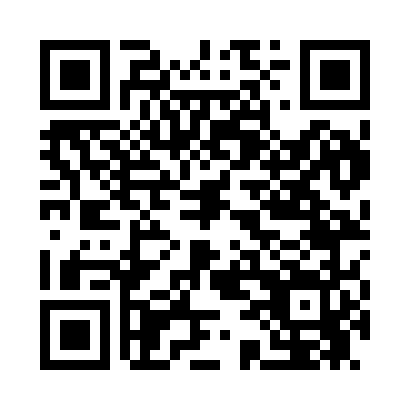 Prayer times for Bonnerdale, Arkansas, USAMon 1 Jul 2024 - Wed 31 Jul 2024High Latitude Method: Angle Based RulePrayer Calculation Method: Islamic Society of North AmericaAsar Calculation Method: ShafiPrayer times provided by https://www.salahtimes.comDateDayFajrSunriseDhuhrAsrMaghribIsha1Mon4:416:051:185:048:309:542Tue4:416:061:185:048:309:543Wed4:426:061:185:048:309:544Thu4:426:071:185:048:299:535Fri4:436:071:185:048:299:536Sat4:446:081:185:048:299:537Sun4:446:081:195:058:299:528Mon4:456:091:195:058:299:529Tue4:466:091:195:058:289:5210Wed4:476:101:195:058:289:5111Thu4:476:101:195:058:289:5112Fri4:486:111:195:058:279:5013Sat4:496:121:195:058:279:4914Sun4:506:121:205:058:279:4915Mon4:516:131:205:058:269:4816Tue4:526:141:205:058:269:4717Wed4:526:141:205:068:259:4718Thu4:536:151:205:068:259:4619Fri4:546:151:205:068:249:4520Sat4:556:161:205:068:239:4421Sun4:566:171:205:068:239:4422Mon4:576:181:205:068:229:4323Tue4:586:181:205:058:229:4224Wed4:596:191:205:058:219:4125Thu5:006:201:205:058:209:4026Fri5:016:201:205:058:199:3927Sat5:026:211:205:058:199:3828Sun5:036:221:205:058:189:3729Mon5:046:231:205:058:179:3630Tue5:056:231:205:058:169:3531Wed5:066:241:205:058:159:34